Dějiny českých zemíčeské dějiny se odehrávají v souvislosti s dějinami ostatních evropských států – české dějiny měly vliv na dějiny evropské a okolnosti v Evropě ovlivnily i české dějinyPoslední Přemyslovcidědičný královský titul a zásady prvorozenectví měly velký významustaly boje o mocčeští králové využili problémů ve Svaté říši římské a získali velkou mocpomohlo jim bohatství: v polovině 13. století byla kolem Jihlavy odhalena naleziště stříbra a později v Kutné HořePřemysl Otakar I. a jeho syn Václav I. upevnili svou moc i na úkor šlechty a Václav I. expandoval na jih, v tom pokračoval jeho syn Přemysl Otakar II.Přemysl Otakar II.vládl v letech 1253 – 1278, přezdíván železný a zlatýrozšířil český stát až k Jaderskému moři - připojil Chebsko, Rakousy, Korutany, Štýrsko a další územína křížové výpravě do Litvy – založil významný přístav Královec (Kaliningrad)patřil k nejmocnějším evropským panovníkům 13. stoletíměl vysoké cíle: ucházel se o korunu krále Svaté říše římské – kurfiřti se obávali jeho vlivu, tak roku 1273 zvolili králem hraběte Rudolfa Habsburskéhomezi Rudolfem Habsburským a Přemyslem Otakarem II. vypuklo nepřátelství, Rudolf získal na svou stranu české šlechtické rody – především Vítkovce, které stály proti Přemyslu a donutil jej vzdát se všech získaných území – zůstaly mu jen Čechy a Moravamusel zasnoubit syna Václava s Jitkou, Rudolfovou dceroudošlo k válečnému střetnutí – bitva 26.8. 1278 na Moravském poli, jeho vojsko bylo poraženo a Přemysl Otakar II. v boji padlKterý hrad patřil ve 13. století k nejvýznamnějším?Václav II. po smrti Přemysla Otakara II. bylo Václavovi II. sedm let a nemohl vládnout – zastupoval jej strýc Ota Braniborský, který české země drancoval, aby se obohatil a k Václavovi se nechoval hezkyvěznil jej na Bezdězu, týral ho hlady – přesto se stal velmi schopným a moudrým panovníkemvrátil se do Čech v roce 1283, v zemi vládl mír a Čechy vzkvétalyobjevena ložiska stříbra v Kutné Hoře – největší doly v Evropě a roku 1300 začal razit nové mince = pražské grošezaložil Zbraslavský klášter – měl sloužit jako pohřebiště českých králůna konci 13. století vymřel v Polsku panovnický rod Piastovců – oženil se s polskou dědičkou Eliškou Rejčkou a v roce 1300 se stal polským králemrok na to vymřela královská dynastie Arpádovců v Uhrách, Václav II. byl diplomat – získal uherskou korunu pro svého syna Václava III.zemřel roku 1305Vymření Přemyslovcůpo smrti Václava II. se vlády tří zemí ujal šestnáctiletý Václav III., pouze českou měl jistou – v Polsku a v Uhrách to vřelovypravil se na vojenské tažení do Polska ale v Olomouci 4. srpna 1306 byl zavražděn – nebylo zjištěno, kdo jej nechal zabítjeho osobou vymřel nejdéle vládnoucí panovnický rod Přemyslovců po mečiKdo byl zakladatelem rodu Vítkovců? Jakým způsobem byly rozděleny panství a erby? Kdo byli Rožmberkové?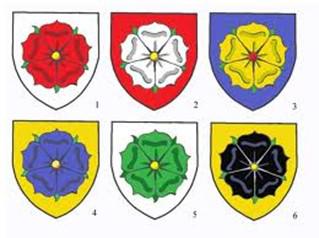 Kdo byl sv. Anežka česká a proč byla svatořečená?Rodokmen posledních Přemyslovců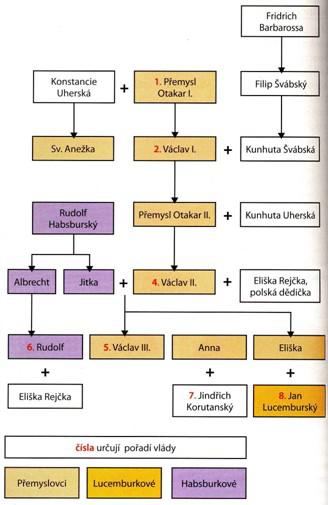 